Автор работы - Юра.Н., возраст 6 лет.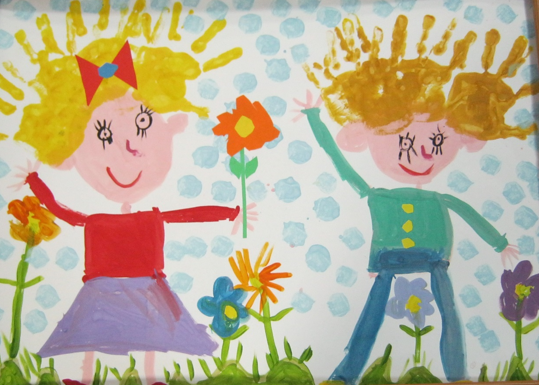  Руководитель - Емельянова Анна Григорьевна. 

